الدكتور نوفل قاسم علي حسين آل عُـنين الشهوانأستاذ الاقتصاد المساعد، رئيس قسم الدراسات الاقتصادية والاجتماعية- مركز الدراسات الإقليمية - جامعة الموصل-العراق (1958) أستاذ زائر- زمالة ما بعد الدكتوراه – قسم الإقتصاد، كلية الدراسات الشرقية والإفريقية SOAS، جامعة لندن  2013-2010زميل المعهد الدولي للتعليم IIE L / زميل قسم الاقتصاد - جامعة لندن / زميل المجلس البريطاني لدعم الأكاديميينInternational Institute of Education, IIE – New York, USAVisiting Fellow, Department of Economics, School of Oriental and African Studies, SOAS, University of London – UK. 			                                   Fellow, Council for Assistance of Refugee Academics, CARA, London-UK.دكتوراه فلسفة - علوم اقتصادية، بتقدير امتياز- جامعة الموصل-1998  ماجستير - علوم اقتصادية، بتقدير جيد جداً - جامعة الموصل-1989 بكالوريوس اقتصاد/ بتقدير جيد جداً/ جامعة الموصل-1981 التخصص العلمي: تنمية اقتصادية ؛ نمو اقتصادي وتغيير تكنولوجي (البحث والتطوير ونمو الانتاجية): STIC Classification, 618Contact:		dr.nawfal_alshahwan@uomosul.edu.iq , mnmemo2011@yahoo.co.uk Online Resume:	http://regionalstudiescenter.uomosul.edu.iq/فقرات السيرة4-2018: وكيل مدير مركز الدراسات الإقليمية، جامعة الموصل.2018: رئيس قسم الدراسات الاقتصادية - مركز الدراسات الإقليمية – جامعة الموصل: 9/3/2018- http://regionalstudiescenter.uomosul.edu.iq/news_details.php?details=395 2010: تفرغ علمي بزمالة مابعد الدكتوراه في المملكة المتحدة (2010-2013): زميل زائر، قسم الاقتصاد، كلية الدراسات الشرقية والافريقية، جامعة لندن.2005: رئيس قسم الدراسات الاقتصادية - مركز الدراسات الإقليمية – جامعة الموصل 2005-20102000: مدير الشؤون التجارية – شركة الكندي العامة 2000-2003 (إستحقاق الترقية - أستاذ: 7/5/2019)2013 : أستاذ مساعد: 					 7/5/2013 	جامعة الموصل2005: أستاذ مساعد (معادلة اللقب باحث علمي أقدم):	 6/11/2005	جامعة الموصل2004: مدرس:					 29/8/2004	 جامعة الموصل2003: باحث علمي أقدم (=أستاذ مساعد): 			1/3/2003	شركة الكندي العامة للبحث والتطوير1998: شهادة الدكتوراه فلسفة علوم اقتصادية: 		30/12/1998	جامعة الموصل1995: باحث علمي (ماجستير): 				2/9/1995	شركة الكندي العامة للبحث والتطوير1992: باحث	: 					24/3/1992	شركة الكندي العامة للبحث1989 : شهادة الماجستير (اسكان حضري – اقتصاد قياسي): 12/11/1989 	جامعة الموصل1981 : ملاحظ  (بكلوريوس)				15/8/1981 	شركة الكندي العامة للبحث والتطوير: مبادئ الاقتصاد - تنمية اقتصادية – اقتصاد كلي – اقتصاد قياسي – اقتصاد رياضي – اقتصاد جزئي – اقتصاد اداري (بكالوريوس و دراسات عليا ماجستير)عضو مجلس ادارة مركز آشور للاستبيان والدراسات التنموية (2012)، بغداد، العراقعضو مجلس ادارة شركة الفتح للإستشارات الهندسية والبحث والتطوير (2009)، الموصل، العراقاستشاري اقتصادي، مؤسسة عامر العظم للترجمة والتدريب والتطوير (2009)، الدوحة، قطر: www.ameralazem.com/consultant_show.php?id=&start=60&intpage=4 a 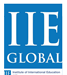 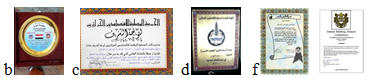 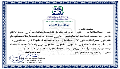 تفرغ علمي من جامعة الموصل - زمالة ما بعد الدكتوراه / المعهد الدولي للتعليم IIE، نيويورك (2010)زميل زائر / كلية الدراسات الشرقية والإفريقية SOAS بجامعة لندن، لسنتين تقويميتين؛ 2010/2011 و 2012/2013. زمالة علمية من المجلس البريطاني لدعم الأكاديميين CARA، لندن، المملكة المتحدة 2011/2012جائزة تقديرية & كتابي شكر، محافظة نينوى ومجلس المحافظة (2010)، لفريق إعداد الخطة الاستراتيجية "رؤية نينوى 2030"، (Nineveh Vision 2030) - العراق.درع مركز الدراسات الإقليمية  RSC-جامعة الموصل (2009) - الموصللوحة شرف، الجمعية الوطنية للاقتصاديين الجزائريين (2009)، الجزائر.شهادة المبدعين العرب، الجمعية الدولية للمترجمين واللغويين العرب WATA (2008) الدوحة - قطر:http://www.wata.cc/site/annual_honor/b_2008.html, http://www.arabwata.org/forums/uploaded/11_1205520413.jpgجامعة الجزائر 2007، تكريم نائب رئيس جمهورية الجزائر، عبد العزيز بل خادم.درع جمعية الاقتصاديين العراقيين (2000)، للإسهام العلمي بأعمال المؤتمر العلمي 3، بغداد - العراق.61 كتاب شكر وتقدير، من: وزير؛ رئيس جامعة، عميد كلية؛ مدير عام. ( )عضو تحكيم البحوث: عشرات البحوث "تقييم ومناقشات 2004 – 2018 عضو مجلس ادارة، مركز آشور للدراسات التنموية والإستبيانات (2012)، بغداد - العراق.مستشار اقتصادي، جمعية عامر العدل للترجمة والتدريب والتطوير (2009)، الدوحة - قطر: www.ameralazem.com/consultant_show.php؟id=&start=60&intpage=4 عضو مجلس ادارة، شركة الفاتح للاستشارات الهندسية والبحث والتطوير (2009)، الموصل - العراق.عضو نقابة المعلمين في نينوى عن جامعة الموصل 2006مواد جرى تدريسها: الاقتصاد والتنمية الاقتصادية والاقتصاد القياسي والاقتصاد الرياضي والاقتصاد الكلي والاقتصاد الإداري (المرحلة الجامعية والدراسات العليا)بحث ما بعد الكتوراه بجامعة لندن Post Conflicts Foundations of the Economic Development for Iraq: Ninewa Approach, SOAS, 2012(بالعربية: أسس التنمية الاقتصادية للعراق ما بعد الصراع: نينوى حالة مقاربة)، كلية الدراسات الشرقية والإفريقية أطروحة الدكتوراه: آثار البحث والتطوير على نمو الإنتاجية، أنموذج مقترح لتقدير الكفاءة واتقنية بالتطبيق في العديد من الصناعات التحويلية العراقية 1968-1996.رسالة الماجستير: "تقدير أثار العوامل المحددة لداة الطلب على السكن الجديد، دراسة قياسية للمناطق الحضرية في محافظة نينوى، 1964-1986.مشروع بحث التخرج من البكالوريوس: تطورات استهلاك الطاقة في العراق وآفاقها. مجلة النفط والتنمية، بغداد، 1981.				تفصيل النتاجات العلمية والفكرية:4-4- وكما يأتي:	الكتب المنشورة التنمية والعلاقات والتاريخ (تحرير)، سلسلة دراسات اقتصادية واجتماعية، ط محدودة، دار نون للطباعة والنشر والتوزيع، الموصل أيلول 2018. مقومات التنمية الاقتصادية العربية، ط2، دار نون للطباعة والنشر والتوزيع، الموصل، آذار 2018.مرفأ الدخيل، مصنف تيتانيك عربية، دار نون للطباعة والنشر والتوزيع، الموصل، 2017.الإبحار مع المعمار، مصنف تيتانيك عربية، دار نون للطباعة والنشر والتوزيع، الموصل، 2017البوصلة، مصنف تيتانيك عربية، دار نون للطباعة والنشر والتوزيع، الموصل، 2017الملحمة، مصنف تيتانيك عربية، دار نون للطباعة والنشر والتوزيع، الموصل، 2017 تسارع للأعماق، مصنف تيتانيك عربية، دار نون للطباعة والنشر والتوزيع، الموصل، 2017 الإبحا، (جزأين)، مصنف تيتانيك عربية، دار نون للطباعة والنشر والتوزيع، الموصل، 2017جبل الجليد، مصنف تيتانيك عربية، دار نون للطباعة والنشر والتوزيع، الموصل، 2017الرحلات العلمية الاقليمية، دار نون للطباعة والنشر والتوزيع، الموصل، 2017 الموصل 2014. رؤية نينوى 2030 (مشترك) 2010، مركز نينوى للدراسات، محافظة نينوى، الموصل، 2010.مستقبل علاقات العراق ودول الجوار (تحرير)، دار بن الأثير للطباعة والنشر، الموصل،  2010.العراق ودول الجوار (تحرير) 2008، دار بن الأثير للطباعة والنشر، الموصل.علاقات العراق الاقتصادية وسبل تطويرها (تحرير) 2007، دار بن الأثير للطباعة والنشر، الموصل.اتجاهات النمو الإقتصادي والتقدم التكنولوجي اقليميا ودولياً، دار بن الأثير للطباعة والنشر، الموصل، 2007.تطور اتجاهات العلاقات التجارية العراقية-التركية ، دار بن الأثير للطباعة والنشر، الموصل، 2006الإقتصاد التركي والعلاقات مع العراق (مشترك)، مركز الدراسات التركية، جامعة الموصل، الموصل، 2000. كتب باللغة الإنكليزيةIn London with SRF, My memoirs, Nirgal Press, Mosul, 2018. IIE, My memoirs and works, upon print, Nirgal Press, Mosul,  2018. CARA, My memoirs, Nirgal Press, Mosul,  upon print. 2018. SOAS, My memoirs, Nirgal Press, Mosul,  upon print. 2018. Birkbeck, Forthcoming, Nirgal Press, Mosul,  Mosul, 2018. International Scientific Trips, Part I, Nirgal Press, Mosul,  Mosul, 2014. International Scientific Trips, Part II, Nirgal Press, Mosul,  Mosul, 2014.		كتب قيد النشروقفات مع أي الذكر الحكيم (تحقيق وتحرير)، للمفسر عادل داؤد سليمان، 2019.التغيير العميق- اكتشاف القائد، (روبرت كوين 1996)، دار كانون للنشر، الموصل، ك2 2016.Post-Conflicts Economic Development Foundations for Iraq: Nineveh approaching Case (2013), Forthcoming, Printed and prepared for Publish at Ibn El Atheer House, Print & Publish; Mosul, 2014. وهو باللغتين؛ الإنكليزية وبالعربية: أسس التنمية الاقتصادية للعراق ما بعد الحروب: نينوى حالة مقاربة، ابن الأثير للطباعة والنشر، الموصل، حزيران 2013.البحث والتطوير ونمو الانتاجية: أنموذج لتقدير الكفاءة والتقنية، الزهراء للطباعة والنشر، الموصل 2013.إدارة الجودة الشاملة لقطاع الأبحاث، مركز المعلومات، شركة الكندي العامة، الموصل، 2000.فكر كبطل، دونالد ترامب مع ميريديث ماكيفر، (الطليعة الصحافة، مجموعة كتب بيرسيوس، فيلادلفيا، الولايات المتحدة، ترجمة (2009).دليل سيغما 6: دليل كامل للأحزمة الخضراء، الأحزمة السوداء، والمديرين على جميع المستويات (2010)، توماس بيزديك وبول أ. كيلر، الطبعة الثالثة، (1st إد. 2001) شركات ماكجرو هيل، نيويورك. ترجمة.المطبوعة مذكرات ودروس، قصة الانكسار والوثوب.مشاهد من الحياة: الوثائق والعلوم وعلم الاجتماع والنوادر.قراءات في العقود المستقبلية الجغرافية.وقفات مع آي الذكر الحكييم (تحقيق وتحرير) ، للمؤلف: عادل داود سليمان ، 2012.ادارة الجودة الشاملة لقطاع بحثي (مشترك) 2000، مركز المعلومات، شركة الكندي العامة، الموصل.قيد الطبعمشاهد من الحياة: وثائق وعلوم واجتماع. 		البحوث https://www.iasj.net/iasj?func=issues&jId=75&uiLanguage=en  مجلة دراسات اقليمية الإلكترونية على موقع المكتبة الافتراضية  أولاً/ البحوث المنشورة 26- الحرمان من الخدمات العامة في العراق وآثاره على الاقتصاد المحلي بالتركيز على نينوى (2014)، مجلة دراسات اقليمية، المجلد 10، العدد 33، 137-198.  https://www.iasj.net/iasj?func=article&aId=86196 25- دور الخدمات البلدية في التنمية الاقتصادية المحلية: دراسة من واقع محافظة نينوى (2013)، مجلة دراسات اقليمية، المجلد 9، العدد 29، 111-164.https://www.iasj.net/iasj?func=issueTOC&isId=4202&uiLanguage=ar 24- تقدير دور السياحة العربية في التنمية الاقتصادية والبشرية دراسة مقارنة على المستوى العالمي (2012)، مجلة دراسات إقليمية، المجلد. 8، العدد 28، 81-126. ISSN: 18134610 : https://www.iasj.net/iasj?func=article&aId=60215 23- تداعيات الأزمة المالية العالمية 2008 على التنمية الاقتصادية العربية ومجالات المعالجة (2010)، مجلة دراسات اقليمية، المجلد 6، العدد 18، 95-136:	 https://www.iasj.net/iasj?func=article&aId=3153422- واقع العلاقة بين التطوير العلمي والتكنولوجي والتنمية الاقتصادية العربية: اقتصاد سوريا حالة دراسية (2009)، مجلة دراسات اقليمية، المجلد 6، العدد 16، 139-170: https://www.iasj.net/iasj?func=article&aId=6444أعمال المؤتمر العلمي العربي الخامس للبحث العلمي في مدينة فاس، دولة المغرب العربي: الإبداع العلمي والتنمية المستدامة:  The 5th Congress of Scientific Research Outlook in the Arab World: “Scientific Innovation and Sustained Development” 26-30 October 2008, Fez-Morocco21- معلومات الأنشطة الإبداعية وتقدير مصادر التقدم التكنولوجي (2009)، مجلة دراسات إقليمية، المجلد، 6، العدد 15، 93-133:    					 https://www.iasj.net/iasj?func=article&aId=28377 20- تخطيط العلم والتكنولوجيا والتنمية الاقتصادية: الإمكانيات والمعوقات (2008)، مجلة دراسات إقليمية، المجلد. 5، العدد 11، 155-200: 				https://www.iasj.net/iasj?func=article&aId=6495 19- استراتيجية لبحث وتطوير التكنولوجيا المتقدمة في التنمية الاقتصادية والتقدم التكنولوجي (2008)، مجلة دراسات إقليمية، المجلد. 5، العدد 11، 155-188:		https://www.iasj.net/iasj?func=article&aId=31155 18- نهوض الاقتصاد العراقي بين الضرورات الإقليمية والمسؤوليات العربية (2008)، في: نوفل قاسم علي الشهوان، علاقات العراق الاقتصادية مع دول الجوار وإمكانيات تطويرها، دار بن الأثير للطباعة والنشر، الموصل، 7-26. 17- مقومات الحكم الراشد في استدامة التنمية العربية (نيسان 2008)، مجلة دراسات إقليمية (مركز الدراسات الإقليمية-جامعة الموصل)، المجلد 4، العدد، 10، 47-76:	https://www.iasj.net/iasj?func=article&aId=30097 16- نحو كفاءة موردية وكفاية بيئية في التنمية المستدامة في العراق وبعض دول الجوار (كانون الثاني 2008)، مجلة دراسات إقليمية، (عن مركز الدراسات الإقليمية-جامعة الموصل)، المجلد الرابع، العدد 9، 124-149:https://www.iasj.net/iasj?func=article&aId=30091 15- مستقبل الدور الإقليمي والاقتصادي للعراق: الرؤى والاستراتيجيات (تشرين أول 2007ب)، مجلة دراسات إقليمية، (مركز الدراسات الإقليمية-جامعة الموصل)، السنة الرابعة، العدد 8، 2007، 26-57:https://www.iasj.net/iasj?func=article&aId=6414 ورقة عمل في: أعمال المؤتمر العلمي الخامس لمركز الدراسات الإقليمية: العراق ودول الجوار (تحرير الكاتب)، دار بن الأثير للطباعة والنشر، الموصل، آب 2007، 141-171].14- دور كفاءة البحث والتطوير وتقنيتهما في النمو الاقتصادي والتقدم التكنولوجي لشركة الكندي العامة (تموز 2007)، مجلة دراسات إقليمية، (مركز الدراسات الإقليمية-جامعة الموصل)، السنة 3، العدد 7، 47-79:https://www.iasj.net/iasj?func=article&aId=29419 13- مصادر النمو الاقتصادي في بلدان الشرق الأوسط وشمال إفريقيا وسبل تواصل الوظائف عالمياً (حزيران2006)، مجلة دراسات إقليمية، (مركز الدراسات الإقليمية-جامعة الموصل)، السنة 3، العدد 5، 109-143:https://www.iasj.net/iasj?func=article&aId=35770 12- فجوة البحث والتنمية في بلدان الشرق الأوسط وشمال إفريقيا وانعكاساتها عربيا: تركيا مثالاً (2006)، مجلة تنمية الرافدين (كلية الإدارة والاقتصاد بجامعة الموصل)، المجلد 28، العدد 83، 175-203:https://www.iasj.net/iasj?func=article&aId=58126 11- دور البحث والتطوير في التقدم التكنولوجي والنمو الاقتصادي: نموذج حاسوبي لقياس الكفاءة والتقنية (2005) مجلة دراسات/ الجامعة الأردنية، المجلد 32، العدد 1، 138-160. (مشترك)10- دراسة موقفية لإمكانية تطبيق إدارة الجودة الشاملة في قطاع بحثي (2001 ب)، مجلة تنمية الرافدين، المجلد 23(4)، العدد66، 53-71.9- قياس الكفاءة والتقنية للأنشطة الإبداعية في قطاع بحثي (2001 أ)، مجلة تنمية الرافدين، المجلد 23(4)، العدد66، 95-119. 8- عودة على مسألة الرأسمالية (2000 د)، مجلة تنمية الرافدين، المجلد22، العدد/61، 247-252.  7- البحث والتطوير والتقدم التقاني: تقدير الكفاءة المجسدة والتقنية المجسدة في صناعة الكبريت في العراق (2000ج)، مجلة تنمية الرافدين، السنة22، العدد60، ، 164-195.  k.fahady@ajman.ac.ae 6- نموذج حاسوبي لقياس الكفاءة والتقنية  المجسدة لانشطة  البحث والتطوير الكلي ولمكوناته   وتقدير آثارها على الانتاج والنمو والتقدم5- الآثار غير المباشرة للبحث والتطوير على الإنتاجية: نموذج رياضي قياسي مقترح لتقدير الكفاءة والتقنية (2000ب) مجلة تنمية الرافدين، السنة21، العدد58، 161-172.  4- البحث والتطوير ونمو الإنتاجية (2000 أ)، مجلة الآداب والعلوم، المرج (ليبيا)، السنة 4، العدد4، 13-46.  3- دور القطاع العام والقطاع الخاص في التنمية الاقتصادية: تجربة العراق (2000)، مجلة الإقتصادي، أعمال المؤتمر العلمي الحادي عشر لجمعية الاقتصاديين العراقيين، بغداد 14-15/4/1999، عدد خاص بأعمال المؤتمر، 57–86.  2- تطورات استهلاك الطاقة في العراق وآفاقها (1981)، مجلة النفط والتنمية، السنة السادسة، العدد (11 و22)، 6–29. 1- الغاز الطبيعي والضغوط المتزايدة على عرضه (1980)، مجلة النفط والتنمية، السنة السادسة، العدد (2و3)، 99-112. قيد النشرArab Food Security and Agricultural Development Policies: Experiences of Algeria, Iraq, The Asian Conference on the Social Sciences 2018: Surviving and Thriving; In Pursuit of a Sustainable World, June 8-10, 2018, Kobe, Japan. Paper presented, 41935 acss-draft-programme-2018, p43   : http://iafor.org/archives/conference-programmes/acss/acss-draft-programme-2018.pdf  [En]Economic Repercussions of the Decline of Basic Municipal Services in Iraq, Field Study for Nineveh Province, ACSEE 2013 - The 3rd Asian Conference on Sustainability, Energy and the Environment, Paper 238 Osaka, Japan, 6-9 June 2013; http://iafor.org/archives/conference-programmes/acsee/acsee-programme-2013.pdf , p71[En]Deprivation of Public Services in Iraq and Impact on Local Economy, Focusing on Nineveh Province (2013), International Journal of Arts & Sciences (IJAS), France, 8-11 April 2013.  http://ijas2013paris.sched.org/speaker/nawfal_k_ali.1qm4c39z  [En]Assessment of Scientific and Technical Knowledge Rights in Higher Education and Scientific Research: Empirical Study, Mustang Journal for Business and Social Science, Mustang Journals, Inc. Oklahoma, USA, Las Vegas, USA, Feb 21-23, 2013.http://mustangjournals.com/proceedings/PROCEEDINGS_VEGAS2013_finalrevised.pdf [En]A Contribution to Develop Financial Sector Role in Economic Development of Iraq (2013), in: Challenges of Survival and Development, the Islamic Banking, Finance Conference Works, Full proceedings, Oxford, England, May 3, 2013. www.oiibf.org.uk  [En]Imparts of the World Finance Crisis 2008 on Local Economic Development, Remedy Scopes, 4th Scientific International Conference, University of Algeria, Dec 7-8, 2009. [En]Developing The Financial Sector Role In Sustainable Development In Iraq, Working paper presented in the International Symposium of the University of Cadi Ayyad de Marrakech, Faculty of Law: “Sustainable development, Social responsibility of the Organizations and Economic performances: Assessment, stakes and prospects”, Morocco, Marrakech, Nov 13-14, 2008. [En]Reality of the Relationship between the Scientific and Technological Development and the Economic Development: The Syrian Economy an Arab Case Study, May 2009: Working Paper Presented at the 5th Congress of Scientific Research Outlook in the Arab World: “Scientific Innovation and Sustained Development”, Fez-Morocco, Oct 26-30, 2008. [En]		وقائع المؤتمرات والندوات العلمية الندوة الأولى لمنتدى الرشد المجتمعي للاستشارات والبحوث: تصدعات المجتمع الموصلي - تحليل وحلول، منتدى أسكارس، الموصل، السبت 29/9/2019. محاضرة بعنوان: "الآثار الاقتصادية للتفكك الاجتماعي المحلي ومجالات المعالجة" https://www.facebook.com/profile.php?id=100007823447115ورشة عمل مركز الدراسات الإقليمية، جامعة الموصل: تداعيات سد إليسو على العراق: المعالجة والحلول، 27 حزيران 2018. مشاركة رئيسا للجلسة الأولى.  ACSS/iafor 2018 Conference: Surviving and Thriving: In Pursuit of a Sustainable World, June 8-10, 2018, Kobe, Japan. Paper presented: 'Arab Food Security and Agricultural Development Policies the Experience of Algeria, Iraq', https://vimeo.com/275188569 .ورشة عمل قسم الاقتصاد، كلية الادارة والاقتصاد، جامعة الموصل: البيئة الإقتصادية لمحافظة نينوى.. الواقع والطموح، 14 مابو 2018، القاء ورقة عمل بعنوان: "تأهيل البيئة الاقتصادية للعراق".حلقة نقاشية في مركز الدراسات الأقليمة والقاء محاضرة بعنوان: تقييم حقوق المعرفة العلمية والتقنية في 12 شباط 2018:  http://regionalstudiescenter.uomosul.edu.iq/news_details.php?details=390محاضرة موسعة بعنوان "ادارة التنمية الإقتصادية" في حلقة نقاشية لمركز الدراسات الإقليمية بتاريخ 2018  ك2 12  عن انجاز وطباعة مصنف علمي بسبعة اجزاء بعنوان "تيتانك عربية" حول تأسيس "مؤسسة الفتح للإستشارات الهندسية والبحث والتطوير "وتأهيل كادرها العلمي والاداري، مؤسسي وأعضاء مجلس الإدارة.ورشة عمل مركز الدراسات الاقليمية: "تحالف الحضارات، الواقع وآفاق المستقبل"، قاعة الخوارزمي-جامعة الموصل، 24 ك2 2018. ورقة العمل "تنوع وتعدد الثقافات في التنمية الاقتصادية للعراق."http://regionalstudiescenter.uomosul.edu.iq/news_details.php?details=386 8th IIE and SRF Conference ‘Building Academic Research Capacity,’ Erbil, Iraq, Feb 3-5, 2014.7th IIE and SRF Conference and Workshop ‘Student and Faculty Evaluation and Assessment,’ Erbil, Iraq, June 25-27, 2013.3rd Asian Conference on Sustainability, Energy and the Environment, ACSEE 2013, June 6-9 2013, Osaka, Japan, www.acsee.iafor.org The International Journal of Arts & Sciences, IJAS, Conference for Academic Disciplines, Paris, France, 8-11 April 2013. http://www.internationaljournal.org  Mustang International Academic Conference on Business and Social Science 2013, Las Vegas, Nevada-USA, Feb 21-23, 2013. http://mustangjournals.com/Vegas2013conference.html 6th IIE and SRF Conference and Workshop ‘Modern Teaching Methodology and Excellence in University Teaching,’  Erbil-Iraq, Jan 28-30, 20135th IIE and SRF Conference and training workshop ‘Expanding Academic Collaboration and Institutional Linkages between the United States and Iraq,’ Erbil, Iraq, June 27-29, 2012.4th IIE and SRF Conference and Workshop ‘Standards of Quality Assurance and Accreditation in Higher Education,’ Erbil, Iraq, Jan 29-31, 2012.3rd IIE and SRF Conference ‘The Future of Higher Education in Iraq,’ Scheduled in Erbil, Iraq, Jan 29-Feb 1, 2012.‘Developing Student Engagement Conference, #DSE,’ Via Quality Assurance Agency for Higher Education, The Studio Venues, Manchester, UK, Thursday – May 30, 2012.Prticipated as one of two delegates of SOAS, UK University, Joining a panel of experts, discussing all things student engagement, #dse in higher education at UK.الندوة العلمية الـ33 لمركز الدراسات الإقليمية: العراق ودول الجوار في عالم متغير، جامعة الموصل، العراق، 9 شباط 2012.2nd IIE and SRF Conference ‘Professional Development Workshops,’ Amman, Jordan, Jan 26-28, 2011. 2nd Conference of the Institute of International Education, IIE, and the Scholar Rescue Fund, SRF ‘Rebuilding Higher Education in Iraq after Conflictions,’ Amman-Jordan, Jan 29-31, 2011. الملتلقى العلمي الدولي الرابع، الجمعية الوطنية للاقتصاديين الجزائريين: تنمية السياحة كمصدر تمويل متجدد لمكافحة الفقر والتخلف في الجزائر وعدد من البلدان العربية والإسلامية، "تمنراست Tammanarest، الجزائر، 19-20 ديسمبر 2009.الندوة العلمية الـ30 لمركز الدراسات الإقليمية: الحكم الراشد والتنمية المستدامة في العراق وبلدان المنطقة، جامعة الموصل، العراق، 25 جنوري/كانون ثاني 2009.الندوة العلنية الـ29 لمركز الدراسات الإقليمية: النظام السياسي العربي والإقليمي، التغيير والاستمرارية، جامعة الموصل، العراق، 5 نوفمبر/تشرين الثاني 2009. 8th International Scientific Meeting, National Assembly for Algerian Economists ‘Development of Tourism as a Source of Renewed Funding to Fight Against Poverty and Underdevelopment in Algeria and many Arab and Islamic Countries,’ Tamanrasset, Algeria, Dec 19-20, 2009.The International Symposium of the University of Cadi Ayyadh (جامعة القاضي عياض), de Marrakech, Faculty of Law ‘Sustainable development, Social responsibility of the Organizations and Economic performances: Assessment, stakes and prospects,’ Marrakech, Morocco, Nov13-14, 2008. (En.) 5th Congress of Scientific Research Outlook, Arab Assembly for Science and Technology ‘Scientific Innovation and Sustained Development’, Fez-Morocco, Oct 26-30, 2008. (En.)38th International Congress for Asian and African Studies (ICANAS-38th), Bilkent University, Ankara, Türkiye, Sept 10-15, 2007. (In Eng.)الندوة العلمية الـ 29 لمركز الدراسات الإقليمية:الندوة العلمية الـ28 لمركز الدراسات الإقليمية: الإصلاح والتغيير في العراق ودول الجوار، 12/3/2008.الندوة العلمية الـ27  لمركز الدراسات الإقليمية: صنع القرار السياسي في العراق ودول الجوار، 7/1/2008.الملتقى العلمي الدولي الثالث لكلية العلوم الاقتصادية وعلوم التسيير، جامعة الجزائر (جامعة يوسف بن خدة)، 26-27/11/2007.The 38th International Congress for Asian and African Studies (ICANAS-38th), Sept. 10-15, 2007 (Bilkent University) Ankara, Turkey (Türkiye). الندوة العلمية الثامنة والعشرين لمركز الدراسات الإقليمية:الندوة العلمية الـ26 لمركز الدراسات الإقليمية: مستقبل التكتلات الإقليمية في الشرق الأوسط، قاعة حمورابي (المكتبة المركزية)، جامعة الموصل، 15/5/2007.الندوة العلمية الـ25 لمركز الدراسات الإقليمية: علاقات العراق الاقتصادية بدول الجوار وإمكانية تطويرها، كلية الإدارة والاقتصاد، جامعة الموصل 28/3/2007.المؤتمر العلمي السنوي الخامس لمركز الدراسات الإقليمية: العراق ودول الجوار، جامعة الموصل، 20-21/12/2006.الملتقى العلمي الدولي السادس للجمعية الوطنية للاقتصاديين الجزائريين: الحكم الراشد ودوره في التنمية المستديمة، المكتبة الوطنية في الحامّة، الجزائر العاصمة، 9-10 ديسمبر كانون أول/ 2006.الملتقى العلمي الدولي الثاني لجامعة الجزائر، جامعة بن يوسف بن خدة: إشكالية النمو الإقتصادي في بلدان الشرق الأوسط وشمال إفريقيا، الجزائر العاصمة، 14-15 نوفمبر أيلول/2005.المؤتمر العلمي الرابع لكلية الاقتصاد والعلوم الإدارية بجامعة فيلادلفيا: الريادة والإبداع: استراتيجيات الأعمال في مواجهة تحديات العولمة، (الأردن)، عمان، 15-16/3/2005.المؤتمر العلمي السنوي الثالث لكلية الاقتصاد والعلوم الإدارية بجامعة الزيتونة: الأعمال الالكترونية في العالم العربي، (الأردن)، عمان، 2-5/8/2003.المؤتمر العلمي الأول لكلية الاقتصاد والعلوم الإدارية بجامعة العلوم التطبيقية: اقتصاديات الأعمال في ظل عالم متغير، (الأردن)، عمان 22-24/7/2003.ندوة الحزب الإسلامي العراقي- مركز الموصل للدراسات: الاقتصاد العراقي بين مشكلات الواقع واستشراف المستقبل/ قاعة الندوات في الموصل في 10/7/2003. (بالاشتراك مع أ. د. محمد أزهر السماك والأستاذ كنعان بشير). ندوة الحزب الإسلامي العراقي- مركز الموصل للدراسات: إعادة تأهيل أنبوب النفط حيفا- الموصل: الأبعاد والانعكاسات/ قاعة الندوات في الموصل في 3/7/2003. (مع أ. د. عبد الجبار عبد مصطفى ود. عمر محمود عبد الله). سلسلة حلقات نقاشية ثلاثة لبرنامج تلفزيون الموصل (حوار على الطريق): واقع ومستقبل الاقتصاد العراقي بعد الاحتلال، محطة نينوى، حزيران 2003. (بالاشتراك مع الاقتصادي العراقي الأستاذ الدكتور سالم توفيق ألنجفي).الندوة العلمية الأولى لمديرية أوقاف محافظة نينوى: العولمة والمواجهة، اللجنة العلمية، جامع الرشيد (الصاغرجي)، حي الوحدة-الموصل، 1 آذار 2001. (مشتركة مع المشرف التربوي الأستاذ رعد كامل الحيالي ر. والأستاذ عمار النعيمي)المؤتمر العلمي المشترك لشركة الكندي العامة/ هـ.ت.ع مع كلية الإدارة والاقتصاد/ جامعة الموصل: "نظم التصنيع المعاصرة في خدمة التقدم التقاني والتطور الإقتصادي،" 9/كانون أول/2001. (باحث وعضو لجنة تحضيرية)المؤتمر العلمي الرابع لجامعة الزرقاء الأهلية: العولمة وآثارها الاقتصادية، (الأردن)، عمان/ 8-10/آب/2000.الحلقة النقاشة الخاصة بالبيئة، نقابة الكيميائيين العراقية، بغداد، 13-14/أيار/2000.المؤتمر العلمي التكنولوجي العراقي السادس للجامعة التكنولوجية، بغداد، 2-3/أيار/2000.المؤتمر العلمي الهندسي الثالث للكلية الهندسية العسكرية، بغداد، 17-18/نيسان/2000.المؤتمر العلمي الرابع لمركز الدراسات التركية، جامعة الموصل، 29-30/ آذار/2000.الندوة العلمية العاشرة لمركز الدراسات التركية، جامعة الموصل، 14/11/1999.المؤتمر العلمي الحادي عشر لجمعية الاقتصاديين العراقيين، بغداد، 14-15/نيسان/1999.مؤتمر البحث العلمي الرابع لطلبة وشباب العراق، الجامعة المستنصرية، بغداد، 2-4/نيسان/1980.	 	دراسات ومقالات اقتصادية منشورةالآثار الاقتصادية للتفكك الاجتماعي المحلي ومجالات المعالجة، محاضرة فيأعمال الندوة الأولى لمنتدى الرشد المجتمعي للاستشارات والبحوث:  تصدعات المجتمع الموصلي - تحليل وحلول، منتدى أسكودار، الموصل،  السبت 29/9/2019: https://www.facebook.com/profile.php?id=100007823447115الفرد العراقي بين التنمية والانتماء، ورقة عمل في الندوة العلمية الاولى لكلية العلوم السياسية، جامعة الموصل/ حول المواطنة والديموقراطية والتنمية، 14-15/4/2008.استراتيجية التنمية الاقتصادية في العراق: الأسبقيات والخيارات، ورقة عمل مقدمة في الندوة العلمية الـ28 لمركز الدراسات الاقليمية، جامعة الموصل/ قاعة المنتدى العلمي والأدبي، 12/3/2008.المقومات الاقتصادية للقرار السياسي: الاقتصاد التركي أنموذجاً، ورقة عمل مقدمة في الندوة العلمية الـ27 لمركز الدراسات الاقليمية، جامعة الموصل/ قاعة المنتدى العلمي والأدبي، 7/1/2008.الاقتصاد العراقي بين المسئوليات والتحديات، الراصد الإقليمي (نشرة نصف شهرية عن مركز الدراسات الإقليمية)، السنة الثانية، العدد 12، تشرين الأول 2007، ص ص 1-13.ركنية أنشطة البحث والتطوير في التقدم التكنولوجي: لمحات إقليمية، قراءات إقليمية (نشرة عن مركز الدراسات الإقليمية)، السنة الأولى، العدد الأول، أيلول 2007، ص ص7-12.الصينيون والهنود قادمون مع الاقتصاد العالمي، قراءات إقليمية (نشرة دورية عن مركز الدراسات الإقليمية)، السنة الأولى، العدد الأول، أيلول 2007، ص ص4-6.الاقتصاد السياسي للتكامل الإقليمي العربي في الشرق الأوسط، ورقة عمل في أعمال الندوة العلمية الـ26 لمركز الدراسات الإقليمية: (مستقبل التكتلات الإقليمية في الشرق الأوسط)، قاعة حمورابي، المكتبة المركزية، جامعة الموصل، في 15/5/2007.مؤتمر دافوس وآفاق نجاح جولات التجارة العالمية، الراصد الإقليمي (نشرة شهرية عن مركز الدراسات الإقليمية)، السنة 1، العدد 11، 1 نيسان 2007، ص ص1-7.نهوض الاقتصاد العراقي بين الضرورات الإقليمية والمسئوليات العربية، (2007)، ورقة عمل من أعمال الندوة العلمية الـ25 لمركز الدراسات الإقليمية حول (علاقات العراق الاقتصادية بدول الجوار وإمكانية تطويرها)، كلية الإدارة والاقتصاد بجامعة الموصل في 28/3/2007، دار بن الأثير للطباعة والنشر آذار 2008، ص 7-24.مستقبل الدور الإقليمي والاقتصادي للعراق، نشرة تحليلات استراتيجية، المجلد 2، العدد 11، 30 كانون الثاني، 2007، ص1-7.هيكل البطالة والتنمية الاقتصادية في العراق، نشرة متابعات إقليمية، المجلد 4، العدد 2، شباط 2007، ص 2-20.المجتمع المدني والفساد الإداري والمالي: أضواء إقليمية، نشرة متابعات إقليمية، المجلد 3، العدد 12، تشرين الثاني 2006، ص9-17. ديون العراق الخارجية الجديدة: تحليل اقتصادي، نشرة تحليلات إستراتيجية، نشرة نصف شهرية عن مركز الدراسات الإقليمية، 31 تشرين الأول 2006، ص1-19.تطورات التنمية الاقتصادية العربية وآفاقها المستقبلية، نشرة تحليلات إستراتيجية، ، نشرة نصف شهرية عن مركز الدراسات الإقليمية، المجلد 2، العدد 5، 30/ أيلول /2006هـ (18ص).التنمية الاقتصادية 2005-2007 واتجاهاتها في بلدان الشرق الأوسط وشمال إفريقيا، (2006 د)، متابعات إقليمية، نشرة شهرية عن مركز الدراسات الإقليمية، المجلد 3، العدد 10، أيلول / 2006، (1-10).رؤية اقتصادية تحليلية حول صفقة نادي باريس لإطفاء ديون العراق، (2006 ج)، تحليلات إستراتيجية، نشرة نصف شهرية عن مركز الدراسات الإقليمية،  المجلد 1، العدد 18، 15 نيسان، 2006، (1-13).المستقبل الاقتصادي لحركة حماس، ورقة عمل، (2006 ب)، متابعات إقليمية، نشرة شهرية عن مركز الدراسات الإقليمية، المجلد 3، العدد 5، نيسان /2006، (5-7).أضواء على تطوير أنظمة الحكم والعولمة الاقتصادية، ورقة عمل (2006 أ)، متابعات إقليمية، نشرة شهرية عن مركز الدراسات الإقليمية،  المجلد 3، العدد 3، آذار/2006، (1-5).الإصلاحات الاقتصادية والسياسية في الشرق الأوسط الكبير من وإلى، ورقة عمل (2005 ب)، متابعات إقليمية، مركز الدراسات الإقليمية-جامعة الموصل، المجلد9، العدد1، ايلول، 5-7.نظرة في اختيار نظام الحياة الاقتصادية، ورقة عمل(2005 أ)، متابعات إقليمية، مركز الدراسات الإقليمية-جامعة الموصل، المجلد2، العدد7، حزيران، 1-5.البحث والتطوير والتقدم التكنولوجي: تجارب إقليمية، (2004)،  نشرة متابعات إقليمية/ شهرية عن مركز الدراسات الإقليمية- جامعة الموصل، المجلد 2، العدد1، ك1، 2004، 7-17.المتضمنات الاقتصادية للفقر والأمن الغذائي في الوطن العربي، (عرض كتاب)، مجلة تنمية الرافدين، المجلد24، العدد76، 2002، ص ص186-193.الاستخدام الكفء للموارد ضمانة أساسية لديمومة التنمية الاقتصادية، (1999 ب)، القسم الثاني، صحيفة الجمهورية، العدد (5700)، الأحد، 28/2/1999.الاستخدام الكفء للموارد ضمانة أساسية لديمومة التنمية الاقتصادية، (1999 أ)، القسم الأول، صحيفة الجمهورية، العدد (5695)، الأحد، 21/2/1999.دور السياسات الاقتصادية والنقدية للدولة في مقاومة الحصار الاقتصادي في العراق، (1998)،  صحيفة الجمهورية، العدد (5616)، بتاريخ الأحد 1/11/1998. واقع سوق السكن الحضري: الظروف والتطورات، (1990)، صحيفة الجمهورية، صفحة دراسات، العدد (3208)، بتأريخ 2/3/1990.العلاقة بين استقرارية الصادرات والتنمية الاقتصادية: التجربة والآفاق، (1989 ب)، صحيفة الجمهورية، صفحة دراسات، العدد (3122)، بتأريخ 27/12/1989.السكن والتنمية الاقتصادية في أقطار مجلس التعاون العربي، (1989 أ)، صحيفة الجمهورية، دراسات، العدد (3018)، بتأريخ 20/9/1989.	 مقالات اجتماعية منشورة		صحيفة فتى العراقصور اجتماعية 14/الفقير وارتفاع الأسعار الغذائية، العدد 215 في 1/6/2008.مفاهيم اقتصادية 12/ الإنتاجية الاجتماعية للعمل، العدد 211 في 24/4/2008.مفاهيم اقتصادية 11/ ما العمل بصدد العمل ولماذا التركيز على العمل في حياة المجتمع؟ العدد 210 في 16/4/2008.صور اجتماعية 14/ ذكريات عن الجامعة الموصل: لقاء بعد طول غياب، العدد 208 في 1/4/2008.مفاهيم اقتصادية 10/ لماذا هذا الصخب حول الإنتاجية؟ ألا يوجد شئ أهم؟ العدد 206 في 16/3/2008.مفاهيم اقتصادية 9/ ما بعد الإنتاجية، العدد 198 في 17/1/2008.مفاهيم اقتصادية 8/ الإنتاجية، العدد 196 في 7/1/2008.مفاهيم اقتصادية 7/ البطالة، العدد 195 في 25/12/2008.مفاهيم اقتصادية 6/ الاستثمار، العدد 194 في 17/12/2008. مفاهيم اقتصادية 5/ ماذا يعني مصطلح الاستهلاك، العدد 193 في 11/12/2007. مفاهيم اقتصادية 4/ مناخ الاستثمار، العدد 192 في 6/12/2007. مفاهيم اقتصادية 3/ التضخم، العدد 191 في 29/11/2007. مفاهيم اقتصادية 2/ الرقم القياسي لأسعار المستهلك، العدد 190 في 22/11/2007. مفاهيم اقتصادية 1/ الدخل النقدي والدخل الحقيقي، فتى العراق، العدد 189 في 15/11/2007. مائدة الفتى 2/يا أمة اقرأ، فتى العراق، العدد 186 في 30/11/2007. مائدة الفتى 1/صبر المحن، فتى العراق، العدد 184 في 20/11/2007. صور اجتماعية 13/ كلام في دراما الفراق؟، فتى العراق، العدد 161 في 29/5/2007. خواطر إيمانية/ كلام الثغر للتفاخر أم للحمد والتشاكر، فتى العراق، العدد 158 في 8/5/2007. خواطر إيمانية/ مع الأحبة وبالدعاء خلود الحياة بلا فناء، ، فتى العراق، العدد 157 في 1/5/2007. خواطر إيمانية/ كلام في البلاء والفرج، فتى العراق، العدد 156 في 24/4/2007. خواطر إيمانية/ كلام في التهجد والقيام ، فتى العراق، العدد 155 في 8/5/2007. صور اجتماعية 12/ حديث في السعادة، فتى العراق، العدد 152 في 26/3/2007. صور اجتماعية 11/ =أحاديث خاصة=، فتى العراق، العدد 151 في 19/3/2007. صور اجتماعية 10/ صور خاصة، فتى العراق، العدد 150 في 12/3/2007. صور اجتماعية 9/ حقيقة النية وصدق الكلام، فتى العراق، العدد 149 في 6/3/2007. صور اجتماعية 8/ الإمبراطورية الواتوية الكلامية ، فتى العراق، العدد 148 في 26/2/2007. صور اجتماعية 7/ هندسة الكلمات، فتى العراق، العدد 147 في 19/2/2007. صور اجتماعية 6/ رائحة الكلمة وطعمها، فتى العراق، العدد 146 في 12/2/2007. صور اجتماعية 5/ كلام النصح على انفراد أم بمشاركة، فتى العراق، العدد 144 في 25/1/2007. صور اجتماعية 4/ التفيقه في الكلام، فتى العراق، العدد 143 في 14/1/2007. صور اجتماعية 3/ آية الكلام، فتى العراق، العدد 142 في 27/12/2006. صور اجتماعية 2/ مآل صدق الكلام، فتى العراق، العدد 138 في 22/11/2006. صور اجتماعية 1/ مجرد كلمات، فتى العراق، العدد 135 في 30/11/2006. صور اجتماعية / صدمة من صديق عزيز، فتى العراق، العدد 120 في 3/7/2006.صحف منوعة سلمى ثانية وفتائل معاهرة المرأة الأخرى، صحيفة الاتجاه الأخر، العدد 146 في 6/12/2003. موقف الولايات المتحدة من الحركات الإسلامية: حماس أنموذجاً، صحيفة الاتجاه الأخر، ع 143، ص27 في 15/11/2003. من أخلاق المسلم، الشورى، الشورى، العدد (14)، 7/8/2003. ما هكذا يا قوات التحالف، صحيفة الشورى، العدد  أيار 2003. المتضمنات الاقتصادية للفقر والأمن الغذائي في الوطن العربي (عرض كتاب)، مجلة تنمية الرافدين، المجلد24، العدد76، 2002، ص.ص 186-193.  النقد الاجتماعي وعابر السبيل، صحيفة الجمهورية، صفحة دراسات، العدد (3152)، 31/1/1990. العولمة: أبعاد ومضامين وتطورات، نشرة البيان، كلية القانون والسياسة في جامعة الموصل، تشرين أول 2000.  الخطاط وفن الخط: عرض تخصصي لآية قرآنية واحدة، صحيفة الحدباء، العدد (748)، 22/10/1996. الطب الوقائي في الإسلام، (عرض كتاب)، صحيفة الجمهورية، دراسات، العدد (3216)، بتأريخ 20/5/1990. طريقة جديدة للتمويل الإسكاني، صحيفة الجمهورية، دراسات، العدد (2823)، بتأريخ 6/3/1989.	  	النشر الالكترونيhttp://www.ulum.nl/ 				(Human Sciences Review),www.ARABSWATA.org/			(Interactive Web and forums)http://www.regionalstudiesCentre.net 		(Periodicals) of RSC’s;www.alwatanvoice.com/ 			(International Forum):أهم المنشورات: http://www.wata.cc/forums/archive/index.php/t-25654.html, ‘Iraq Economy: Regional Relations and Responsibilities’  http://pulpit.alwatanvoice.com/articles/2007/10/29/108858.html, ‘Civil Society and Economic Development’, http://pulpit.alwatanvoice.com/articles/2007/08/21/100808.html, ‘Does the Iraqi Economy Catch-up? How?’  http://pulpit.alwatanvoice.com/articles/2008/04/15/130153.html, ‘Capita Between Development and Affiliation’, http://pulpit.alwatanvoice.com/articles/2007/10/17/107410.html, ‘The Political Economy of the Arab Regional Integration’ عرض أطروحة دكتوراه متميزة في اللغة العربية في (الإعراب والبناء في الحديث الشريف) للدكتورة رحاب جاسم عيسى، مجلة علوم إنسانية (هولندا)، العدد 35، خريف 2007 في 2/10/2007 (16ص) على الموقع التالي، رابط عرض رسائل واطاريح:			  				         http://www.ulum.nl/ هل ينهض الاقتصاد العراقي؟ وكيف؟ منبر دنيا الوطن، غزة/فلسطين، 12/8/2007، على الموقع التالي، رابط دراسات ومقالات :									  www.alwatanvoice.com/  ولادة شهادة عشية عيد الفطر المبارك، منبر دنيا الوطن بتاريخ: 17/10/2007، على الموقع التالي، رابط مقالات:www.alwatanvoice.com فجوة البحث والتنمية في بلدان الشرق الأوسط وشمال إفريقيا وانعكاساتها عربياً: تركيا مثالاً، مجلة علوم إنسانية، السنة الرابعة: العدد 33: ربيع 2007 على الموقع:						 WWW.ULUM.NL عودة على مسألة الرأسمالية، مجلة علوم إنسانية، السنة الرابعة: العدد 32: شتاء 2007 على الموقع:  	 WWW.ULUM.NL   		الأنشطة العلمية والإدارية والاجتماعية        8-1:	عضويات ومهام علمية وادارية عضو مجلس ادارة مركز الدراسات الإقليمية، 2017-رئيس لجنة إعداد التقرير العلمي السنوي لمركز الدراسات الإقليمية للسنة الدراسية 2007-2008.رئيس لجنة إعداد التقرير العلمي السنوي لمركز الدراسات الإقليمية للسنة الدراسية 2006-2007.رئيس لجنة إعداد الخطة العلمية لمركز الدراسات الإقليمية للسنة الدراسية 2008/2009رئيس لجنة إعداد الخطة العلمية لمركز الدراسات الإقليمية للسنة الدراسية 2007-2008.وكيل مدير مركز الدراسات الإقليمية، الأمر الجامعي 11489 في 3/7/2007.عضو اللجنة العلمية للملتقى العلمي الدولي الثالث لجامعة الجزائر (الجزائر العاصمة 26-27/11/2007.أمين تحرير (دراسات إقليمية) 2006/2007.مدير تحرير سلسلة كتب (شؤون اقليمية) 2007/2008/2009.عضو هيئة تحرير نشرة (متابعات إقليمية) 2006/2007.8-2 لجانرئيس لجنة الترقيات العلمية، مركز الدراسات الإقليمية، 2017-عضو هيئة تحرير نشرة (الراصد الإقليمي) 2006/2007.عضو اللجنة التحضيرية للمؤتمر العلمي الخامس لمركز الدراسات الإقليمية المنعقد في 20-21/12/2007.عضو اللجنة التحضيرية للندوة العلمية الـ(25) لمركز الدراسات الإقليمية المنعقدة في 28/3/2007.عضو هيئة تحرير مجلة (دراسات إقليمية) 2004/2005.عضو هيئة تحرير نشرة (متابعات إقليمية) 2004/2005.عضو لجنة إعداد التقرير الاستراتجي السنوي 2004/2005.أمين تحرير نشرة (تحليلات إستراتيجية) 2005/2006/2007/2008/2009.اللجنة العلمية ، المؤتمر العلمي السادس RSC ، 26-27 مايو ، 2009اللجنة العلمية ، 30 ندوة RSC ، 25 فبراير 2009اللجنة العلمية ، 29 ندوة RSC ، 26 نوفمبر 2009عضو اللجنة العلمية للندوة الثامنة والعشرين للجمعية ، 15 مارس 2008اللجنة العلمية ، 27 ندوة RSC ، 7 يناير 2008اللجنة العلمية ، 26 ندوة RSC ، 15 مايو 2007اللجنة العلمية ، 25 ندوة RSC ، 28 مارس 2007ثانياً:	عضويات اجتماعية:عضو نقابة المعلمين فرع نينوى (وممثل المركز في النقابة)، 2006 و2007 و2008عضو الجمعية الدولية للمترجمين واللغويين العرب، 2006. برقم عضوية 2176.عضو الهيئة الإدارية لجمعية الخطاطين العراقيين/ فرع الموصل 1995-2002.عضو فخري جمعية الخطاطين الأردنيين 1995.عضوية ابداع، الجمعية العربية العالمية للمترجمين ولغويين ، واتا ، قطر ، 2008عضوية جمعية الاقتصاديين العراقيين، فرع نينوى 1992عضوية نقابة المعلمين العراقيين، فرع الموصل عضوية جمعية التعاون للتعليم العالي، جامعة الموصلعضوية هيئة المجلس ، جمعية رسامي الخرائط العراقية، في نينوى، العراقمختصر النتاجات العلمية والفكرية:(23) كتاب منشور و  (14) تحت النشر(27) بحث منشور و (8) في الطريق للنشر(54) مؤتمر علمي أو ندوة علمية (متحدث)(29) دراسات ومقالات اقتصادية وأوراـــــــــة عمــــــــل (44) مقالات اجتماعية واقتصادية (ورقية والكترونية) (34) عضويات ومهام علمية وادارية – لجان - عضويات اجتماعيةعناوين البحوث باللغة العربية:الأمن الغذائي العربي وسياسات التنمية الزراعية، تجرتي العراق والجزائرالتداعيات الاقتصادية لتراجع الخدمات البلدية في العراقالحرمان من الخدمات العامة في العراق وآثاره على الاقتصاد المحليتقدير حق المعرفة العلمية والتقنية في التعليم العالي والبحث العلمي، دراسة تجريبيةاسهامة في تطوير دور القطاع المالي فيالتنمية الاقتصادية للعراقآثار الأزمة المالية العالمية 2008 على التنمية الاقتصادية المحلية ومجالات المعالجةتطويردور القطاع المالي والتنمية المستدامة في العراقواقع العلاقة بين التطوير العلمي والتكنولوجي والتنمية الاقتصادية، الاقتصاد السوري حالة دراسية عربية